Об утверждении формы соглашения о передаче полномочий муниципального заказчика по заключению и исполнению от имени администрации Цивильского района Чувашской Республики муниципальных контрактовВ соответствии со статьей 79 Бюджетного кодекса Российской Федерации, администрация Цивильского района Чувашской РеспубликиПОСТАНОВЛЯЕТ:1. Утвердить прилагаемую форму соглашения о передаче полномочий муниципального заказчика по заключению и исполнению от имени администрации Цивильского района Чувашской Республики муниципальных контрактов.2. Настоящее постановление вступает в силу после его официального опубликования (обнародования).Глава администрации 	                                                              Цивильского  района                                                                                   И.В. НиколаевПриложение
к постановлению администрацииЦивильского района
Чувашской Республики
от 22.08.2019 № 450Соглашение №
о передаче полномочий муниципального заказчика по заключению и исполнению от имени администрации Цивильского района Чувашской Республики муниципальных контрактовг. Цивильск                                                                                                       "___" _________ 20___ г.___________________________________________________________________________________(наименование органа местного самоуправления  Чувашской Республики) (далее - Орган местного самоуправления),далее – орган местного самоуправления ,в лице__________________________________________, (Ф.И.О.)действующего на основании ___________________________________________________ с одной(наименование, дата, номер правового акта),стороны, и _________________________________________________________________________(наименование бюджетного (автономного) учреждения, муниципального унитарного предприятия)(далее - Организация) в лице _________________________________________________________,(наименование должности, Ф.И.О.)действующего на основании _________________________________________________________,(наименование, дата, номер правового акта)с    другой  стороны,  вместе  именуемые    "Стороны",     руководствуясь статьей  79  Бюджетного  кодекса  Российской  Федерации  и  постановлением администрации   Цивильского района Чувашской  Республики  от_____№ ___  "Об утверждении Правил осуществления капитальных вложений в объекты муниципальной собственности Цивильского района за счет средств бюджета Цивильского района",    районной  адресной  инвестиционной программой,  а  также  в  целях  реализации  постановления  администрации Цивильского района  Чувашской  Республики о передаче полномочий муниципального    заказчика    по    заключению  и  исполнению  от  имени администрации Цивильского района    Чувашской    Республики   муниципальных контрактов    от   ______  N  _____,  заключили  настоящее  Соглашение  о нижеследующем.Предмет Соглашения1. В соответствии с условиями настоящего Соглашения Орган местного самоуправления передает Организации на безвозмездной основе полномочия муниципального заказчика по заключению и исполнению от имени Цивильского района Чувашской Республики муниципальных контрактов, от лица Органа местного самоуправления при осуществлении бюджетных инвестиций в объекты капитального строительства (реконструкции) муниципальной собственности Цивильского района Чувашской Республики или приобретение объектов недвижимого имущества в муниципальную собственность Цивильского района Чувашской Республики (далее - муниципальный контракт, объекты), а Организация принимает данные полномочия и исполняет их.2. Перечень объектов, в отношении которых передаются полномочия муниципального заказчика, указанные в пункте 1 настоящего Соглашения, содержащий цели осуществления бюджетных инвестиций и их объем с разбивкой по годам в отношении каждого объекта, наименование объектов, их мощности, сроки начала и окончания строительства (реконструкции) или приобретения, стоимость объекта, общий объем капитальных вложений в объекты, в том числе объем бюджетных ассигнований, предусмотренных Органу местного самоуправления как получателю бюджетных средств, с разбивкой по годам в соответствии с районной адресной инвестиционной программой на соответствующий финансовый год, определен в приложении к настоящему Соглашению (далее - перечень объектов).Права и обязанности сторон3. Орган местного самоуправления обязан:довести до Организации лимиты бюджетных обязательств (в соответствии с Уведомлением о бюджетных ассигнованиях и/или лимитах бюджетных обязательств) для исполнения переданных полномочий после открытия в  Управления Федерального казначейства по Чувашской Республике лицевого счета для учета операций по переданным бюджетным полномочиям получателя бюджетных средств (далее - лицевой счет);передать Организации все документы, необходимые для заключения муниципального контракта;после ввода в эксплуатацию или приобретения объектов направлять копию настоящего Соглашения, разрешение на ввод объектов в эксплуатацию или договоры на приобретение объектов, акты приема-передачи приобретенных объектов в отдел имущественных и земельных отношений администрации Цивильского района Чувашской Республики для оформления в установленном порядке имущественных прав на объекты.4. Орган местного самоуправления вправе:осуществлять проверки соблюдения Организацией условий, установленных настоящим Соглашением, и при выявлении нарушений составлять Акт о нарушении условий настоящего Соглашения, в котором указываются выявленные нарушения и сроки их устранения.5. Организация обязана:в срок не позднее 5 рабочих дней со дня подписания настоящего Соглашения представить в Управления Федерального казначейства по Чувашской Республике  документы, необходимые для открытия в установленном порядке лицевого счета;исполнять полномочия муниципального заказчика объектов, указанных в приложении № 1 к настоящему Соглашению; выполнять все обязанности по заключению и исполнению муниципальных контрактов;нести ответственность за неисполнение или ненадлежащее исполнение переданных полномочий;вести бюджетный учет, составлять и предоставлять бюджетную отчетность, как получателя бюджетных средств; вести раздельный учет затрат в отношении каждого объекта с учетом источников финансирования;в случае передачи полномочий муниципального заказчика по строительству (реконструкции) объекта осуществить мероприятия, необходимые для обеспечения ввода в установленном порядке законченных строительством (реконструкции) объектов в эксплуатацию;передать Органу местного самоуправления разрешение на ввод объектов в эксплуатацию, договоры на приобретение объектов, акты приемки-передачи приобретенных объектов и другие документы, связанные с вводом объектов в эксплуатацию или приобретения;соблюдать положения, установленные законодательством Российской Федерации о контрактной системе в сфере закупок товаров, работ, услуг для обеспечения государственных нужд;обеспечить возможность осуществления Органом местного самоуправления и органами муниципального финансового контроля администрации Цивильского района Чувашской Республики проверок исполнения Организацией условий настоящего Соглашения, в том числе в части предоставления документов, необходимых для осуществления указанных проверок;совершать соответствующие финансовые операции только на основании согласованных с Органом местного самоуправления платежных документов;6. Организация вправе:получать от Органа местного самоуправления документы, необходимые для заключения муниципальных контрактов.Порядок изменения Соглашения7. В настоящее Соглашение могут быть внесены изменения, в том числе в случае уменьшения Органу местного самоуправления ранее доведенных в установленном порядке лимитов бюджетных обязательств на предоставление бюджетных инвестиций, а также при изменении организационно-правовой формы Организации.Срок действия соглашения8. Настоящее Соглашение вступает в силу с даты его подписания и действует до истечения срока муниципального контракта.9. Орган местного самоуправления, решивший досрочно расторгнуть (изменить) настоящее Соглашение, обязан направить Организации письменное предложение о расторжении Соглашения с указанием оснований для расторжения.Ответственность сторон10. За неисполнение или ненадлежащее исполнение условий настоящего Соглашения Стороны несут ответственность в соответствии с действующим законодательством Российской Федерации.Разрешение споров11. Споры (разногласия), возникающие между Сторонами в связи с исполнением настоящего Соглашения, разрешаются путем проведения переговоров с оформлением соответствующих протоколов или иных документов.12. В случае невозможности урегулирования споры (разногласия) подлежат разрешению в судебном порядке.Заключительные положения	13.  Настоящее  Соглашение  составлено  в  двух экземплярах, имеющих равную юридическую  силу,  по одному для каждой из Сторон на ____ листах каждый, включая приложение.Платежные реквизиты сторонОрган местного самоуправления:              Организация:Руководитель                                                  Руководитель_______________________________         _________________________________                      (Ф.И.О.)                                                          (Ф.И.О.)М.П.                                                               М.П.Приложение
к соглашению о передаче
полномочий муниципального
заказчика по заключению
и исполнению от имениадминистрации Цивильского района
Чувашской Республики
муниципальных контрактов
от 22.08.2019 № 450Перечень
объектов, в отношении которых передаются полномочия муниципального заказчика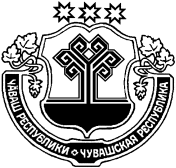 ЧĂВАШ РЕСПУБЛИКИÇĚРПӲ РАЙОНĔЧУВАШСКАЯ РЕСПУБЛИКА ЦИВИЛЬСКИЙ РАЙОНÇĚРПӲ РАЙОН АДМИНИСТРАЦИЙĔЙЫШĂНУ2019 ç. августӑн 22-мěшĕ  № 450Çĕрпÿ хулиАДМИНИСТРАЦИЯЦИВИЛЬСКОГО РАЙОНАПОСТАНОВЛЕНИЕ22 августа 2019 года № 450г. ЦивильскНаименование объекта, месторасположениеЦель предоставления бюджетных инвестицийМощность объектаСроки строительства (реконструкции) или приобретения объекта (месяц, год)Сроки строительства (реконструкции) или приобретения объекта (месяц, год)Сметная или предполагаемая (предельная) стоимость строительства (реконструкции) объекта капитального строительства/контрактная стоимость приобретения объектаРазмер бюджетных инвестиций, в том числе по годамРазмер бюджетных инвестиций, в том числе по годамРазмер бюджетных инвестиций, в том числе по годамРазмер бюджетных инвестиций, в том числе по годамНаименование объекта, месторасположениеЦель предоставления бюджетных инвестицийМощность объектаначалоокончаниеСметная или предполагаемая (предельная) стоимость строительства (реконструкции) объекта капитального строительства/контрактная стоимость приобретения объектаВсегоНа текущий годНа очередной финансовый годНа 1-й год планового периода12345678910